This application is an initial request for information and a student’s request for aid cannot be considered until all of the information on the application and the formal portfolio are submitted. Completion and submission of this application does not imply a commitment of aid from AGFAF.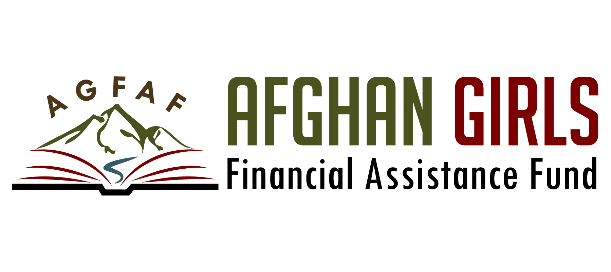 Applicant Personal Information	Please complete this application in English in typewritten or printed lettersFull Name (exactly as listed on your passport) _____________________________________________________________________________Name					Surname_____________________________________________________________________________		Nickname/Preferred to be CalledHome Address_______________________________________________________________________________________				Number/Street			City/Town			State/ProvinceHome Telephone______________________________	Mobile Phone______________________________________Email_______________________________________	Skype____________________________________________Age________	Place of Birth______________________________	Date of Birth_____________________________________				City/Country					Day	Month (spelled out)      YearFamily InformationFather’s Full Name_____________________________________________________		Living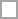 											DeceasedHome Address (if different) _______________________________________________________________________________Country of Birth___________________________Occupation_______________________________	Employer__________________________________________________Mother’s Full Name_____________________________________________________		Living											DeceasedHome Address (if different) ________________________________________________________________________________Country of Birth_____________________________Occupation_________________________________	Employer____________________________________________________If you are married, what is the status of your spouse? ________ Currently employed? ________Brothers and/or Sisters: Names and ages of other children in the familyName(s)						Age			Living at Home/School*/Other__________________________________		________		__________________________________________________________________________		________		__________________________________________________________________________		________		__________________________________________________________________________		________		__________________________________________________________________________		________		________________________________________*If any siblings are currently attending or have previously attended school in the United States, please list school, year(s), graduation date, type of legal status and sponsoring organization (if applicable)____________________________________________________________________________________________________________________________________________________________________________________________________________________________________________________________________________________________________________________________________*For any siblings who attended school in the United States, please indicate where they are located now, type of legal status, and what they are doing.____________________________________________________________________________________________________________________________________________________________________________________________________________________________________________________________________________________________________________________________________Other relatives living in the United State or Canada (please list additional names/addresses on separate sheet)Name:__________________________________		Name:____________________________________Address: _________________________________		Address: __________________________________________________________________________		_________________________________________________________________________________		_________________________________________Phone Number: ___________________________		Phone Number: _____________________________Legal Status: _____________________________		Legal Status: _______________________________*Example of legal status: [C] citizenship, [GC] green card, [A] asylum, [HP] humanitarian parole, [R] refugee, [F-1], [J-1], [M-1]Education of the ApplicantSchool you presently attend or last school attended. If currently attending, in what year are you enrolled?_____________________________________________________________________________________What is your anticipated graduation date/when did you graduate? __________________________School(s) you have attended in the past (note years) ______________________________________________________________________________________________________________________________________________________________________________How many years have you studied English at school? ________ Elsewhere_________Please list scores for the following standardized tests (if you have taken): TOEFL (IBT strongly preferred) _________                     IELTS _______ DUOLINGO_________ GRE________ KANKOR ________ or any other_______ (Please attach documentation confirming scores.)List other languages you speak or study, note proficiency______________________________________________________________Which academic subjects interest you most? ________________________________________________________________________Honors/Awards won _____________________________________________________________________________________________________________________________________________________________________________________________________What field of study or future profession are you considering? __________________________________________________________Other InformationHow did you hear about AGFAF? __________________________________________________________________________________________________________________________________________________________________________________________Statement of your current intent to leave the USA upon completion of your education, as well as identification of the country where you will go and the employer, relative, friend or other third party who will offer you work or place to stay in that country and information about their legal status in their country, how long they have been there, what employment or business they have there and their financial ability and other resources to help you if you come there. ___________________________________________________________________________________________________________________________________________________________________________________________________________________________________________________________________________The amount, if any, you and your family, relative, friend or other third party will be able to contribute toward the cost of your education.__________________________________________________________________________________________________________Are you currently in contact with, or have you previously contacted other organizations regarding financial aid?  YES   NOIf yes, please list organization and result__________________________________________________________________________List of any pending college or secondary school applications, acceptances or rejections. Please update any time there is new information. _____________________________________________________________________________________________________________________________________________________________________________________________________________List any dates of any prior USA or third country visa application approvals or rejections; status of any SIV, humanitarian parole and P-1,2 and 3 applications. Please update any time there is new information. ________________________________________________________________________________________________________________________________________________________Please provide current list of vaccinations you have received. Attach copies of documentation confirming these vaccinations. Please update any time you have additional vaccinations or confirmation. Portfolio RequirementsAs part of the application process, we request that you construct a formal academic portfolio. While the information on the application form and the portfolio materials are for AGFAF’s initial screening, should we choose to pursue your request for assistance, the portfolio will be sent to admissions officers of select educational institutions for their initial review. This portfolio should comprise the following information and documentation in the noted sequence:Cover pageTable of contentsLetter of introduction including brief biographical information as well as short- and long-term goalsCurrent resume or c.v., and photo (if available)Copy of National ID card; Copy of current Afghan passport (page with photo and page with expiration date)Recent transcripts (unofficial is fine at this point in the application process)Standardized test scores of TOEFL, IELTS, GRE, KANKOR, DUOLINGO, or any otherLetters of recommendationListing of extra-curricular activities (e.g. athletics, music, public speaking, charitable work)List of awards, certificates, or honors you have receivedList of vaccinations you have received along with documentation confirming these vaccinationsAny other information or documentation which you feel may enhance your applicationApplicant DeclarationI do hereby declare that I have carefully read and considered the terms and conditions in "An Introduction to AGFAF" and agree to honor them and have submitted the information reported on this form, to the best of my knowledge and belief as true, correct and complete.  I understand that any finding that information was intentionally submitted in a false or incomplete manner could result in a cancellation of AGFAF support. Signature of Applicant________________________________________________________	Date___________________Financial InformationFamily Information - Check all that apply:Check for all persons whose financial data are entered on this form:How many children, including the student applicant, are receiving financial support from the above? ______________Parents’ Annual Income and Expenses (for the full current year)				(US Dollars) Gross salaries and wages – father, stepfather, male guardian					$_______________Gross salaries and wages – mother, stepmother, male guardian					$_______________Dividend and/or interest income								$_______________Other income (government support, etc.)							$_______________Total income taxes paid (if applicable)							$_______________Total dental and medical expenses (not covered by insurance or government programs)		$_______________Other tuitions/school expenses (total)							$_______________Unusual family or household expenses (explain on back of sheet)				$_______________Parents’ Assets and LiabilitiesBank accounts										$_______________Other investments									$_______________Debts (do not include mortgages, business car or consumer debt)				$_______________Consumer debts (credit cards)								$_______________Amount of debt to be paid in current year							$_______________Parents’/Guardians’ Certification and Authorization: We declare that the information reported on this form, to the best of our knowledge and belief, is true, correct and complete. AGFAF has our permission to verify the information reported. AGFAF has the right to rescind any financial aid award where appropriate. ______________________________________	___________________________________		____________Signature of Male Parent or Guardian		Signature of Female Parent or Guardian		DateParents marriedSingle ParentParents divorced or separatedFather disabledMother disabledFather deceasedMother deceased FatherMotherStepfatherStepmotherMale GuardianFemale GuardianPurchase PricePresent Market ValueUnpaid MortgageTotal Annual PaymentsHome (if owned):Year purchased___________$_______________$_______________$_______________$_______________Other real estate:Year purchased___________$_______________$_______________$_______________$_______________